新版邮箱绑定说明新版邮箱的服务门户绑定是通过邮件的形式进行绑定的验证，具体绑定流程如下：首先登录服务门户，在服务门户中点击“我的邮箱”，具体如下图。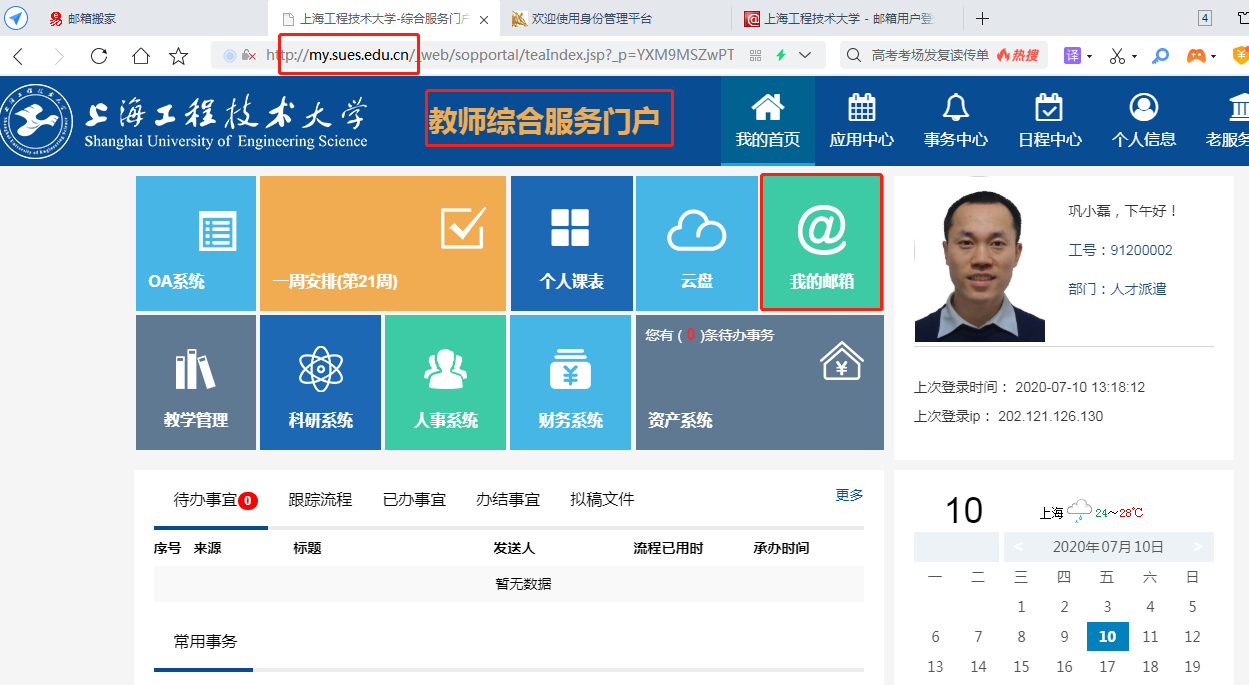 在跳出来的框里按照下图的格式输入自己的校园邮箱账号，并点击“获取邮箱验证码”。因为邮箱验证码是以邮件的形式发送到个人校园邮箱的，因此我们要登录校园邮箱获取验证码，校园邮箱可以通过网址（https://mail.sues.edu.cn/）进行登录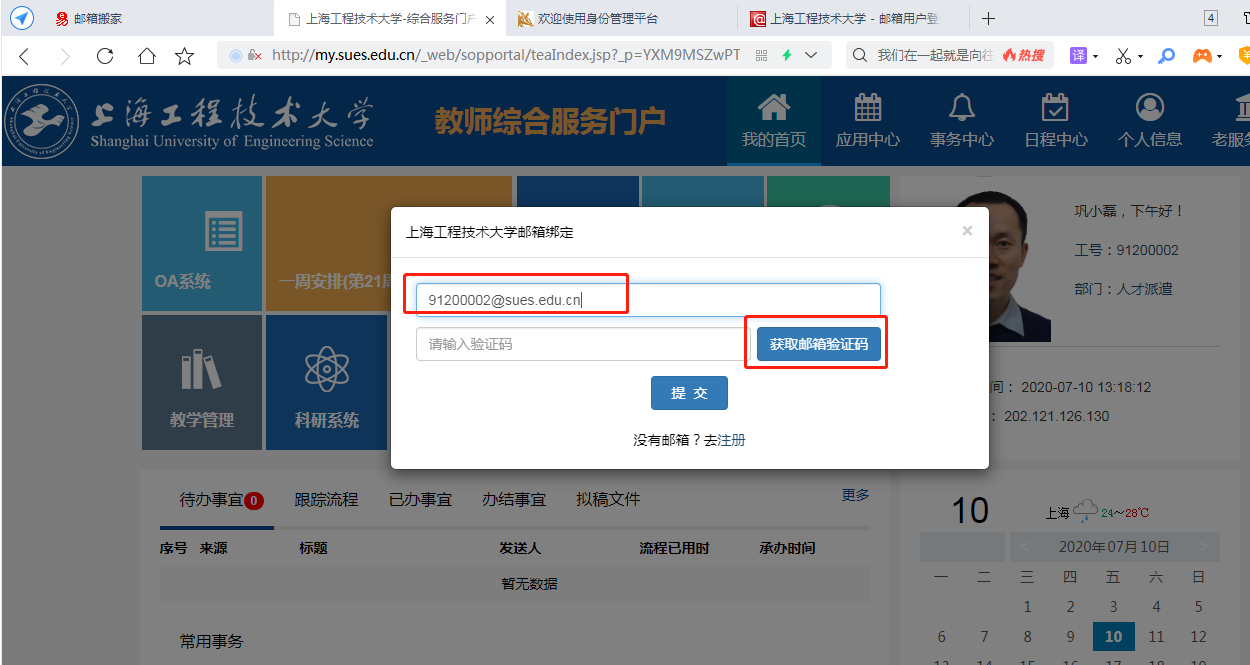 如下图，个人校园邮箱中会收到系统发来的一封验证码信息的邮件，将邮件中的验证码复制到上图中的验证码信息框中，然后点击提交并确定完成绑定。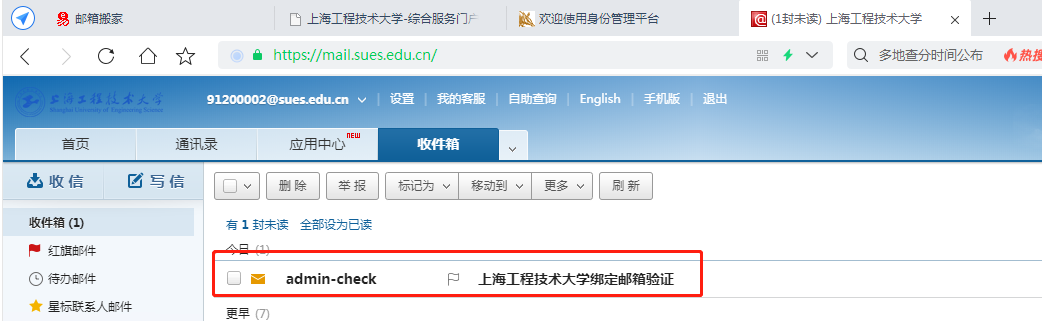 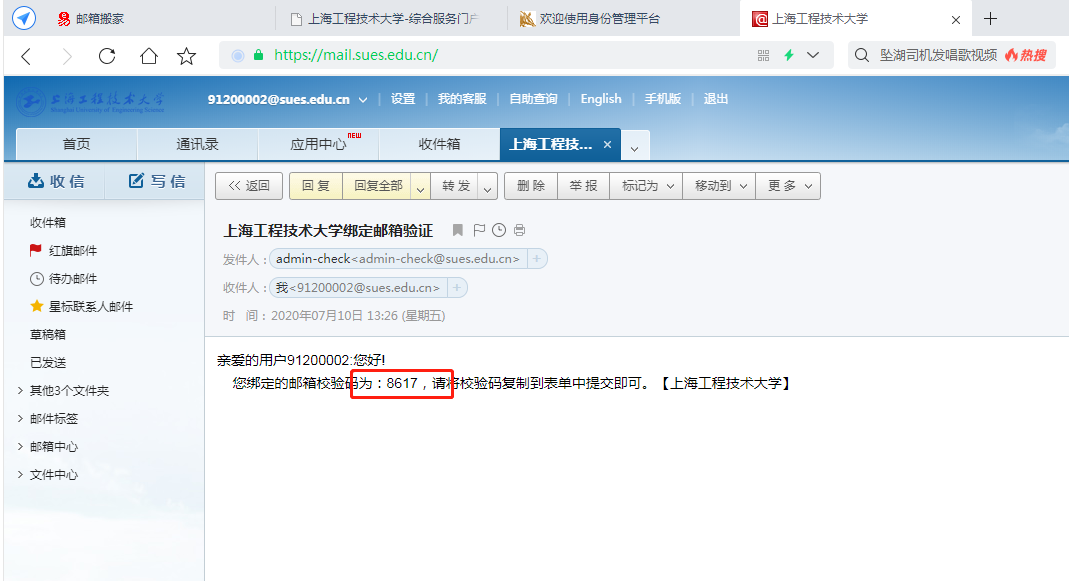 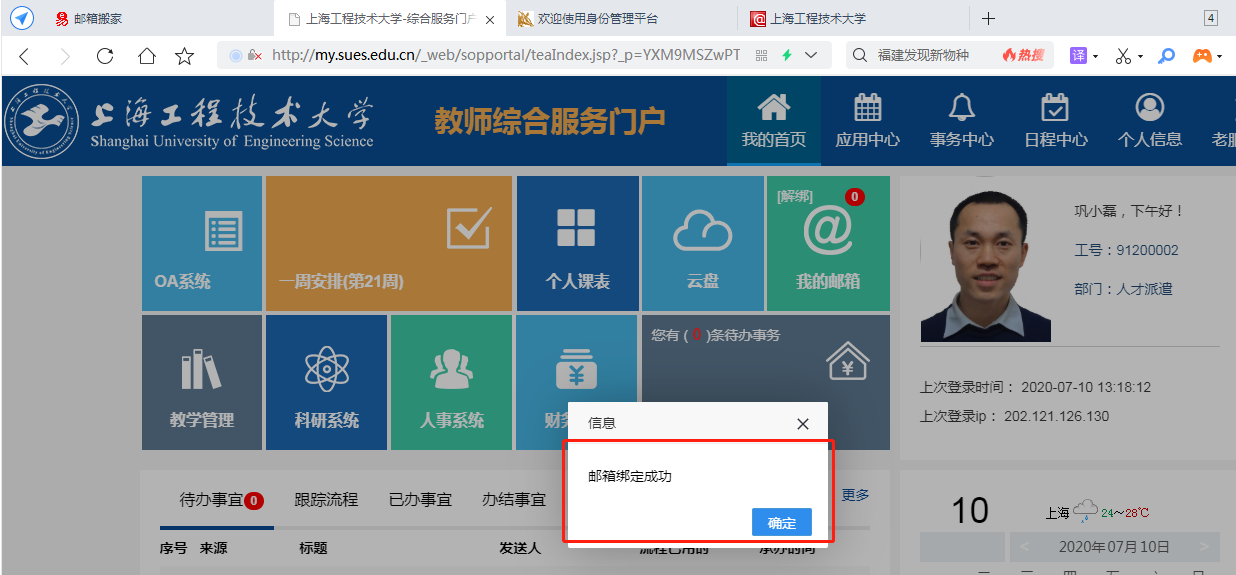 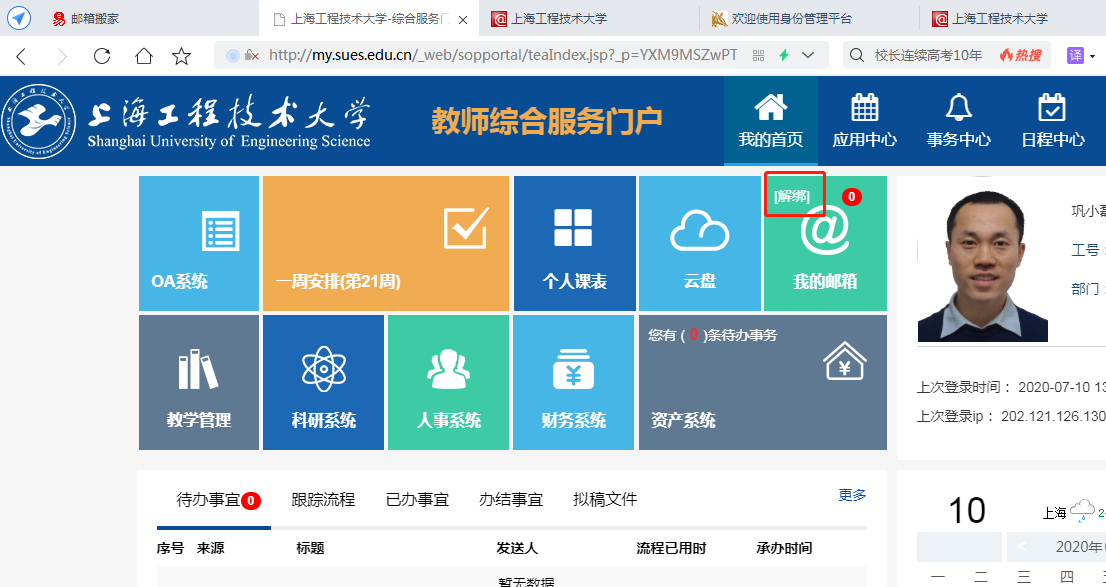 